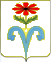 АДМИНИСТРАЦИЯ ПОДГОРНЕНСКОГО СЕЛЬСКОГОПОСЕЛЕНИЯ ОТРАДНЕНСКОГО РАЙОНАПОСТАНОВЛЕНИЕ от  28.12.2015 г.     			           	                           	№  136ст-ца  ПодгорнаяОб утверждении плана мероприятий («дорожной карты») «Повышение значений показателей доступности для инвалидов объектов и услугв приоритетных сферах жизнедеятельности инвалидов и другихмаломобильных групп населения» на 2016 – 2020 годыВ соответствии со статьёй 26 Федерального закона от 01.12.2014 
№ 419-ФЗ «О внесении изменений в отдельные законодательные акты Российской Федерации по вопросам социальной защиты инвалидов в связи с ратификацией Конвенции о правах инвалидов» и на основании Постановления Правительства Российской Федерации от 17.06.2015 № 599 «О порядке и сроках разработки федеральными органами исполнительной власти, органами исполнительной власти субъектов Российской Федерации, органами местного самоуправления мероприятий по повышению значений показателей доступности для инвалидов объектов и услуг в установленных сферах деятельности»  администрация Подгорненского сельского поселения ПОСТАНОВЛЯЕТ:1. Утвердить план мероприятий («дорожную карту») «Повышение значений показателей доступности для инвалидов объектов и услуг в приоритетных сферах жизнедеятельности инвалидов и других маломобильных групп населения» на 2016 – 2020 годы. Прилагается.2. Общему отделу администрации Подгорненского сельского поселения  Отрадненского района  (Антипов) обеспечить опубликование (обнародование) настоящего постановление в установленном порядке.3. Контроль за выполнением настоящего постановления оставляю за собой.4. Постановление вступает в силу со дня его опубликования (обнародования).Глава Подгорненского сельского поселения Отрадненского района						          А.Ю. Леднёв__________________________________________________________________ Проект подготовлен и внесен:Начальник общего отдела                                                          В.Н. Антипов                                                                                                         Приложение 1к постановлению администрацииПодгорненского сельского поселенияот 28.12.2015 г. № 136План мероприятий («дорожная карта»)по повышению значений показателей доступности для инвалидовI. Цели разработки «дорожной карты»       Целью мероприятий «дорожной карты» является обеспечение на территории Подгорненского сельского поселения беспрепятственного доступа к приоритетным объектам и услугам в приоритетных сферах жизнедеятельности инвалидов и других маломобильных групп населения. Достижение указанной цели предусматривает решение следующих задач:- Повышение уровня доступности приоритетных объектов и услуг в приоритетных сферах жизнедеятельности инвалидов и других МГН на территории Подгорненского сельского поселения. Реализация данной задачи будет способствовать созданию условий для интеграции инвалидов в общество и повышению качества жизни инвалидов в современных условиях.- Информационно-методическое обеспечение системы реабилитации и социальной интеграции инвалидов. Реализация данной задачи повысит уровень профессиональной компетентности специалистов, работающих с инвалидами, обеспечит создание эффективно действующей системы информационного обеспечения инвалидов и устранит «отношенческие» барьеры в обществе.2. Конечные результаты.Реализация мероприятий Плана позволит обеспечить доступность инвалидам и другим МГН учреждений социальной сферы, расположенных на территории сельского поселения, что будет способствовать повышению качества предоставляемых этими учреждениями услуг. План направлен на развитие мер социальной поддержки инвалидов и детей-инвалидов, на создание им равных возможностей для участия в жизни общества и повышение качества жизни.Кроме того, социальная эффективность Плана будет выражаться привлечением большего количества граждан с различными ограничениями для участия в совместных с другими гражданами мероприятиях (культурных, спортивных), способствуя, таким образом, преодолению социальной изоляции данной категории граждан.Реализация мероприятий Плана позволит обеспечить доступность инвалидам и другим МГН учреждений социальной сферы, расположенных на территории сельского поселения, что будет способствовать повышению качества предоставляемых этими учреждениями услуг. План направлен на развитие мер социальной поддержки инвалидов и детей-инвалидов, на создание им равных возможностей для участия в жизни общества и повышение качества жизни.3. Срок реализации плана мероприятий рассчитан на 2016-2020 годы.II. .  ПЕРЕЧЕНЬ МЕРОПРИЯТИЙ,реализуемых для достижения запланированных значений показателей доступности для инвалидов объектов и услуг№ п/п№ п/пНаименование мероприятийНаименование мероприятийНормативный правовой акт (программа), иной документ, которым предусмотрено проведение мероприятияОтветственные исполнители, соисполнителиСрок реализацииОжидаемый результатРаздел I. Мероприятия по поэтапному повышению значений показателей доступности для инвалидов объектов инфраструктуры, включая оборудование объектов необходимыми приспособлениямиРаздел I. Мероприятия по поэтапному повышению значений показателей доступности для инвалидов объектов инфраструктуры, включая оборудование объектов необходимыми приспособлениямиРаздел I. Мероприятия по поэтапному повышению значений показателей доступности для инвалидов объектов инфраструктуры, включая оборудование объектов необходимыми приспособлениямиРаздел I. Мероприятия по поэтапному повышению значений показателей доступности для инвалидов объектов инфраструктуры, включая оборудование объектов необходимыми приспособлениямиРаздел I. Мероприятия по поэтапному повышению значений показателей доступности для инвалидов объектов инфраструктуры, включая оборудование объектов необходимыми приспособлениямиРаздел I. Мероприятия по поэтапному повышению значений показателей доступности для инвалидов объектов инфраструктуры, включая оборудование объектов необходимыми приспособлениямиРаздел I. Мероприятия по поэтапному повышению значений показателей доступности для инвалидов объектов инфраструктуры, включая оборудование объектов необходимыми приспособлениямиРаздел I. Мероприятия по поэтапному повышению значений показателей доступности для инвалидов объектов инфраструктуры, включая оборудование объектов необходимыми приспособлениями1.1.Проведение мониторинга доступности объектов социальной инфраструктурыПроведение мониторинга доступности объектов социальной инфраструктурыПроведение мониторинга доступности объектов социальной инфраструктурыАдминистрация Подгорненского сельского поселения 2016-2020 годыВыявление нарушений требований доступности с целью устранения1.2.Приспособление административных зданий к потребностям инвалидов (оборудование пандусами входов административных зданий) Приспособление административных зданий к потребностям инвалидов (оборудование пандусами входов административных зданий) Приспособление административных зданий к потребностям инвалидов (оборудование пандусами входов административных зданий) СП 59.13330.2011Свод правил
«Доступность зданий и сооружений для маломобильных групп населения»
Актуализированная редакция СНиП 35-01-2001Администрация Подгорненского сельского поселения 2016-2020 годы   Создание доступности для инвалидов  с нарушением опорно-двигательного аппарата, в том числе инвалидов-колясочников 1.3.Выделение цветом или фактурой краевых  ступеней лестничных маршей административных зданий Выделение цветом или фактурой краевых  ступеней лестничных маршей административных зданий Выделение цветом или фактурой краевых  ступеней лестничных маршей административных зданий СП 59.13330.2011Администрация Подгорненского сельского поселения2017 годСоздание условий доступности для инвалидов со слабым зрением1.4.Оборудование кнопки вызова на входе в административные здания Оборудование кнопки вызова на входе в административные здания Оборудование кнопки вызова на входе в административные здания СП 59.13330.2011Администрация Подгорненского сельского поселения2018 годСоздание доступности для инвалидов  с нарушением опорно-двигательного аппарата, в том числе инвалидов-колясочниковРаздел II. Мероприятия по поэтапному повышению значений показателей доступности, предоставляемых инвалидам услуг, с учетом имеющихся у них нарушенных функций организма, а также по оказанию им помощи в преодолении барьеров, препятствующих пользованию объектами и услугамиРаздел II. Мероприятия по поэтапному повышению значений показателей доступности, предоставляемых инвалидам услуг, с учетом имеющихся у них нарушенных функций организма, а также по оказанию им помощи в преодолении барьеров, препятствующих пользованию объектами и услугамиРаздел II. Мероприятия по поэтапному повышению значений показателей доступности, предоставляемых инвалидам услуг, с учетом имеющихся у них нарушенных функций организма, а также по оказанию им помощи в преодолении барьеров, препятствующих пользованию объектами и услугамиРаздел II. Мероприятия по поэтапному повышению значений показателей доступности, предоставляемых инвалидам услуг, с учетом имеющихся у них нарушенных функций организма, а также по оказанию им помощи в преодолении барьеров, препятствующих пользованию объектами и услугамиРаздел II. Мероприятия по поэтапному повышению значений показателей доступности, предоставляемых инвалидам услуг, с учетом имеющихся у них нарушенных функций организма, а также по оказанию им помощи в преодолении барьеров, препятствующих пользованию объектами и услугамиРаздел II. Мероприятия по поэтапному повышению значений показателей доступности, предоставляемых инвалидам услуг, с учетом имеющихся у них нарушенных функций организма, а также по оказанию им помощи в преодолении барьеров, препятствующих пользованию объектами и услугамиРаздел II. Мероприятия по поэтапному повышению значений показателей доступности, предоставляемых инвалидам услуг, с учетом имеющихся у них нарушенных функций организма, а также по оказанию им помощи в преодолении барьеров, препятствующих пользованию объектами и услугамиРаздел II. Мероприятия по поэтапному повышению значений показателей доступности, предоставляемых инвалидам услуг, с учетом имеющихся у них нарушенных функций организма, а также по оказанию им помощи в преодолении барьеров, препятствующих пользованию объектами и услугами2.1.2.1.2.1.Проведение инструктирования (обучения)  сотрудников учреждений, предоставляющих услуги населению, по вопросам оказания услуг инвалидам в доступных для них форматахАдминистрация Подгорненского сельского поселения2016-2020 годыПовышение качества предоставляемых услуг  инвалидам